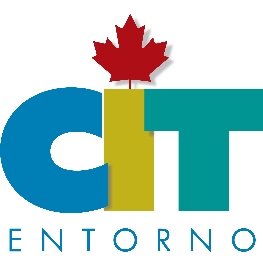 FAM TRIP TURQUIA 2021

06 al 14 de Noviembre
09 DÍAS – 08 NOCHES

BIENVENIDOS A TODOS NUESTRO AMIGOS AGENTES DE VIAJES
Familiares y Amigos


ITINERARIODía 1:  sábado 06 noviembre   ESTAMBUL. (IST)Llegada a Estambul. Traslado al hotel y alojamiento.Día 2: domingo 07 de noviembre   ESTAMBUL – ANKARA – CAPADOCIA. D / A / C  Desayuno y salida por la mañana hacia Ankara pasando por las montañas de Bolu. En Ankara la visita del mausoleo de Ataturk En 1953 fue inaugurado este Mausoleo dedicado al fundador de la Turquía moderna, Ataturk. Es un bloque de mármol con columnas de 40 toneladas, al que se llega por una larga calle con leones a sus lados, acabada en una inmensa plaza. Almuerzo en restaurante local y a continuación hacia capadocia. En la ruta visitaremos también el lago salado. Llegada, cena y alojamiento en el hotel.DÍA 3: lunes 08 de noviembre   CAPADOCIA. D / A / C Desayuno en el hotel. Visita de esta fascinante región y de original paisaje, formado por la lava arrojada por los volcanes Erciyes y Hasan hace 3 millones de años. Visita del museo al aire libre el valle de Goreme, increíble complejo monástico Bizantino integrado por iglesias excavadas en la roca con bellísimos frescos. Visita de los valles de Avcilar y Güvercinlik, los cuales tienen un paisaje espectacular de las llamadas Chimeneas de Hadas, Almuerzo durante la visita en un restaurante local. Seguiremos con la visita del Valle de Paşabağı o Çavuşin. Durante la excursión tendremos la oportunidad de visitar unas típicas visitas de los talleres de alfombras, ónix y turquesa donde se puede encontrar la buena calidad y precio Cena en el hotel. Alojamiento en hotel en Capadocia. Opcionales: (Durante su estancia en Capadocia tendrá la posibilidad de participar en un espectáculo de los bailes folklóricos en una típica cueva con bebidas regionales ilimitadas y realizar una excursión de globo aerostático opcionalmente al amanecer).DÍA 4:  martes 09 de noviembre    CAPADOCIA – KONYA – PAMUKKALE. D / A / C  Desayuno y salida para Pamukkale. Por el camino pasamos por la llanura de Konya, por el camino visita de un cervansaray, es un antiguo tipo de edificación surgido a lo largo de los principales caminos donde las caravanas que hacían largos viajes de muchas jornadas —de comercio, peregrinaje o militares.  Almuerzo en un restaurante local y a continuación a Pamukkale, lugar donde la alta concentración calcárea de sus aguas ha creado una de las formaciones más espectaculares del mundo. Cena y alojamiento en el hotel. Si el Tiempo lo permite, tendrán tiempo libre en el hotel para disfrutar de los baños termales del Hotel. DÍA 5:  miércoles 10 de noviembre PAMUKKALE – EFESO – ZONA ESMIRNA. D / A / CDesayuno en hotel. Salida hacia el Herapolis, antigua ciudad helenística que hoy se encuentra en ruinas. Visita al famoso castillo de algodón, maravilla natural de gigantescas cascadas blancas, estalactitas y piscinas naturales formadas a lo largo de los siglos por el paso de las aguas cargadas de sales calcáreas procedentes de fuentes termales. Traslado en autobús a Selcuk, centro de Éfeso Excursión, la ciudad antigua mejor conservada de Asia Menor durante los siglos І y ІІ tuvo una población de 250.000 habitantes, monopolizo la riqueza de medio oriente. Visitaremos el Templo de Adriano, los Baños Romanos, la Biblioteca, el Odeón, el Teatro, etc. Continuación Visita a la CASA DE VIRGEN MARIA a la tarde visita a un taller de cuero donde podemos ver los famosos tejidos de cuero de la región Egea. Almuerzo en restaurante local en ruta. Traslado en autobús a Zona Esmirna. Cena en el hotel. Alojamiento en hotel en Zona Esmirna.DÍA 6:  jueves 11 de noviembre   ZONA ESMIRNA – BURSA – ESTAMBUL. DDesayuno en el hotel. Traslado en autobús a Bursa. Llegada a Bursa y visita la Mezquita Verde o Yesil Camii, construida en 1419 por Mehmet I Çelebi. Junto a la Mezquita encontramos el Mausoleo Verde. Es posible que sea el edificio más bello de toda Bursa. Traslado en autobús a Estambul. Alojamiento en hotel en Estambul. Día 7:  viernes 12 de noviembre ESTAMBUL. DDesayuno en el hotel. Salida por la mañana para visitar la mezquita de Şehzade (Şehzade Camii, en turco) es uno de los monumentos más destacados de Estambul, puesto que se puede considerar como la primera representación de la arquitectura clásica otomana. A continuación, realizaremos una de las actividades más famosas de Estambul, un paseo en barco por el Bósforo, canal que separa Europa y Asía. Durante este trayecto se aprecian los palacios de los Sultanes, antiguas y típicas casas de Madera y disfrutar de la historia de una manera diferente. Culminaremos nuestro día con una de las visitas estrella, el bazar de las especias, constituido por los otomanos hace 5 siglos y usado desde entonces. Disfrutaremos de tiempo libre. Fin de visita en el bazar egipcio.Día 8:  sábado 13 de noviembre ESTAMBUL. A/DDesayuno en el hotel. Día libre. Tiempo libre para conocer la ciudad con la posibilidad de realizar una excursión opcional de día completo las Joyas de Constantinopla con almuerzo: visita del antiguo Hipódromo que pertenece a la época bizantina el cual fue centro de la actividad civil del país y en el cual no solamente se realizaban las carreras de caballos y los combates de gladiadores sino también las celebraciones en honor del Emperador. Hoy en día conserva el Obelisco de Teodosio, la Columna Serpentina y la Fuente del Emperador Guillermo.  Mezquita Azul que fue construida en 1609 durante el sultanato de Ahmet el cual queriendo superar con su mezquita a la Basílica de Santa Sofía, la construyó con 6 minaretes. A continuación, iremos al Palacio de Topkapi, residencia de los sultanes hasta el siglo XIX donde están la mayor parte de los objetos de valor de los sultanes otomanos. La visita de Santa Sofía, la muestra más acabada del arte bizantino y uno de los mayores logros de la humanidad. A continuación, traslado para la visita del Gran Bazar. Bazar cubierto construido en el año 1660 que se puede considerar como una pequeña ciudad cubierta por cientos de cúpulas, cuatro mil tiendas en su interior con callejuelas, plazas y 18 puertas de acceso. Fin de visita en el gran bazar Día 9:  domingo 14 de noviembre ESTAMBUL - CIUDAD DE ORIGEN.Desayuno en el hotel. A la hora prevista traslado al aeropuerto. Fin de los servicios.HOTELES PRECIOS POR PERSONADOS PERSONAS POR AGENCIA
A PARTIR DE LA TERCERA PERSONA EN ADELANTE AGREGAR $100 USDReserva con $200.00 USD    No reembolsable Notas importantes 15 días antes de la salida tendremos la confirmación de hotelesNos reservamos de poder cambiar el orden del programa siempre respetando todos los servicios incluidos Incluye:04 noches Estambul con Desayunos 02 noches Capadocia con Desayunos y Cenas01 noche Pamukkale con Desayuno y Cena01 noche Zona Esmirna con Desayuno y Cena04 almuerzos en restaurantes locales.Traslados aeropuerto de Estambul (Ataturk). Guía profesional de habla hispana.Visitas incluidas.No incluye:40.00 $ CUOTA Y PROPINAS DE HOTELS Y RESTURANTETramite de visado (se hace vía online y es gratuito) https://www.evisa.gov.trGastos personales. Propinas de guía y conductor a su consideración Vuelos internacionales y domésticos.Comidas, bebidas, o cualquier otro gasto no mencionado Como incluido. Excursiones Opcionales.Seguro Médico Obligatorio (pregunta por nuestras coberturas)TOURS OPCIONALESPRECIOS SUJETOS A CAMBIO SIN PREVIO AVISO Y SUJETOS A DISPONIBILIDADLink para tramite de la Visa de Turquíahttps://www.evisa.gov.tr/es/Para poder confirmar su asistencia es necesario enviar por correo electrónico los siguientes requisitos completosCopia de su pasaporte (con vigencia mínima de 6 meses al día de la salida).Tarjeta de presentación (de la persona que estará participando en el FAM por parte de su agencia).Carta de aceptación firmada.Datos de facturación de su agencia (en caso de requerir factura es más iva , enviar una dirección de oficina o domicilio).Para poder apartar su lugar se requiere de un Anticipo de $200.00 usd  Tiene que estar liquídalo antes del 06 de Octubre, 2021Entorno Cit S.A de C.VBanco: SCOTIABANKNombre: ENTORNOCIT, S.A. DE C.V.Suc. 213No. Cta. 00106256758Clabe Interbancaria: 044180001062567589CONDICIONES DE PARTICIPACION FAM• Entorno Cit Tour operador se reserva el derecho de modificar y/o cancelar algún servicio del itinerario basado en cualquier circunstancia que pueda ocurrir.• Los participantes no pueden hacer ningún cambio o modificación en el itinerario. Cualquier costo involucrado como resultado de algún cambio realizado sin la autorización de Entorno CIT, será absorbido por el participante. • Los participantes que lleguen un día antes de la fecha establecida, el hospedaje y el traslado será cargo extra y pagado por su cuenta.• El costo es por persona en base doble. Nos reservamos el derecho de acomodo de las mismas. Si no desea compartir habitación, aplica suplemento sencillo.• En caso de perder o no tomar alguno de los servicios de manera voluntaria o involuntaria, no será reembolsado o reemplazado ningún servicio.• Todos los invitados deben estar sanos y contar con seguro médico; además de poseer documentos de viaje vigentes: pasaporte vigente mínimo 6 meses a la fecha de la salida. • Todos los participantes deberán respetar el itinerario, los horarios, las visitas, leyes locales, costumbres y tradiciones.• Código de vestimenta: Semi formal, cómoda durante los tours y visitas.• Los alimentos incluidos están especificados en el itinerario. Los no mencionados serán por su cuenta de cada quien.• Otros cargos tales como bebidas adicionales, alcohólicas, servicio de minibar, servicio a la habitación, gastos personales, cargos por fax o teléfono, propinas, etc.; serán por cuenta de cada quien.• Su puntualidad a todas las visitas será de suma importancia y no deberá abandonar al grupo hasta quesea oficialmente concluido el recorrido.• Por favor cuide sus pertenencias incluyendo el pasaporte, efectivo y otros valores. Entorno Cit y el operador local no se harán responsables por el extravío o pérdida.Firma y Nombre                                                                                Fecha          …………………………………..                                                     ……………………………………………                        CIUDADHOTELESCATEGORIA   ESTAMBULPIYA SPORT O SIMILAR4* SUPERIOR   CAPADOCIASPLENDID O SIMILAR5*   PAMUKKALEHERAPARK   / O SIMILAR4*   ZONA ESMIRNAGREY MARK / O SIMILAR4*  Persona en Hbt doble  $499.00 usd  Persona en Hbt Triple$499.00 usd  Suplemento sencillo$270.00 usdEXCURSIONPRECIO VENTA AL PUBLICOVIAJE EN GLOBO - CAPADOCIA280 $ USD P.PDIA COMPLETO VISITA HISTORICA - ESTAMBUL75 $ USD P.PNOCHE TURCA - CAPADOCIA60 $ USD P.PJOYAS DE CONSTANTINOPLA80 $ USD P.PSUPLEMENTO TRASLADO AEROPUERTO ASIATICO (SAW)50 $ USD P.PInformación importante sobre la visa para ingresar a TurquíaTodos los ciudadanos mexicanos portadores de pasaportes ordinarios y oficiales requieren de visa para entrar a Turquía. Sin embargo,  desde el 24 de febrero de 2014 el gobierno turco ha acordado facilidades para que los nacionales mexicanos puedan ingresar a Turquía presentando una visa electrónica que se obtiene sin costo en el siguiente sitio de internet https://www.evisa.gov.tr/es/Como único requisito, el pasaporte del solicitante debe estar vigente por un mínimo de seis meses al momento de llegar a Turquía.